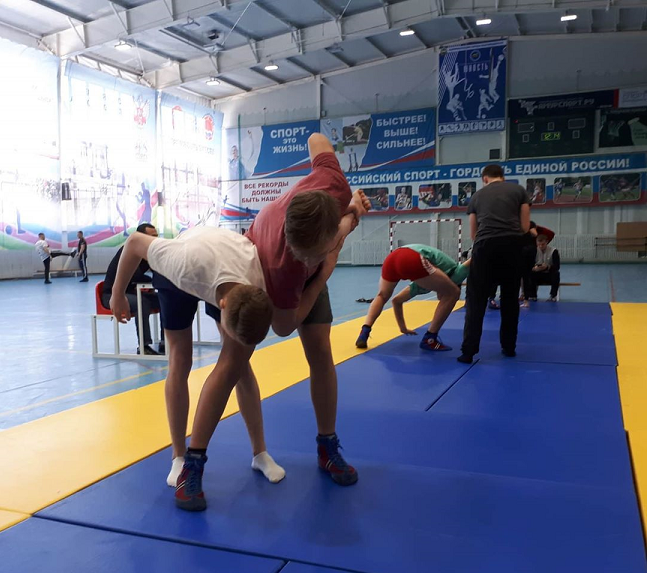         Процедура тестирования включает обязательную регистрацию участника на Интернет-портале комплекса ГТО www.gto.ru.Самозащита без оружия для VI ступени (16-17 лет)Перечень приемов и критерии оценки техники их выполнения для VI ступени (16-17 лет)1) Самостраховка при падении на спину перекатомОшибки, при которых выполнение не засчитывается:- запрокидывание головы;- одновременное касание лопатками и тазом (плоская спина);- неправильное положение рук и ног.2) Самостраховка при падении на бок перекатомОшибки, при которых выполнение не засчитывается:- касание головой поверхности пола;- одновременное касание лопаткой и тазом (плоская спина);- неправильное положение рук и ног.3) Самостраховка при падении вперед на рукиОшибки, при которых выполнение не засчитывается:- падение на выпрямленные руки;- касание поверхности лицом или туловищем;- касание поверхности коленями.4) Рычаг кистиОшибки, при которых выполнение не засчитывается:- не выполнен захват кисти ассистента двумя руками за запястье и упор в тыльную часть кисти;- участник не выполняет движение назад, увлекая за собой ассистента и растягивая атакуемую руку;- атакуемая рука не развернута ладонью параллельно полу, образуя 90 градусов между плечом и предплечьем.5) Бросок захватом двух ногОшибки, при которых выполнение не засчитывается:- отсутствует выведение из равновесия (толчок плечом в солнечное сплетение ассистента и одновременный рывок ног руками);- участник сбрасывает ассистента себе на колени;- потеря равновесия (после броска участник касается поверхности рукой или коленом).6) Зацеп голенью изнутриОшибки, при которых выполнение не засчитывается:- участник переносит вес на атакующую конечность, исключая возможность выполнения броска зацепом;- участник не выполняет действий руками по выведению из равновесия (теряет контроль);- потеря равновесия (после броска участник касается поверхности ковра рукой или коленом, или садится на ягодицы).7) Бросок через спинуОшибки, при которых выполнение не засчитывается:- бросок выполняется с выпрямленными ногами в начальной фазе;- после завершения броска участник отпускает захват руки ассистента (теряет контроль);- потеря равновесия (после броска участник касается поверхности ковра рукой или коленом, или садится на ягодицы).8) Самозащита. Действия ассистента: выполняет захват руки (разноимённой).Защитные действия участника: освободить руку и выполнить рычаг локтяОшибки, при которых выполнение не засчитывается:- не освободился от захвата;- потерял контакт с ассистентом после освобождения от захвата;- не выполнил ответное действие (рычаг локтя).9) Самозащита. Действия ассистента: выполняет захват руки (одноименной).Защитные действия участника: освободить руку и выполнить рычаг кистиОшибки, при которых выполнение не засчитывается:- не освободился от захвата;- потерял контакт с ассистентом после освобождения от захвата;- не выполнил ответное действие (рычаг кисти).10) Самозащита. Действия ассистента: выполняет захват руки двумя рукамиЗащитные действия участника: освободить руку и выполнить рычаг локтя- не освободился от захвата;- потерял контакт с ассистентом после освобождения от захвата;- не выполнил ответное действие (рычаг локтя).       Тестирование осуществляется в порядке, установленном приказом Министерства спорта Российской Федерации от 28.01.2016 № 54 «Об утверждении Порядка организации и проведения тестирования по выполнению нормативов испытаний (тестов) Всероссийского физкультурно-спортивного комплекса «Готов к труду и обороне» (ГТО)».